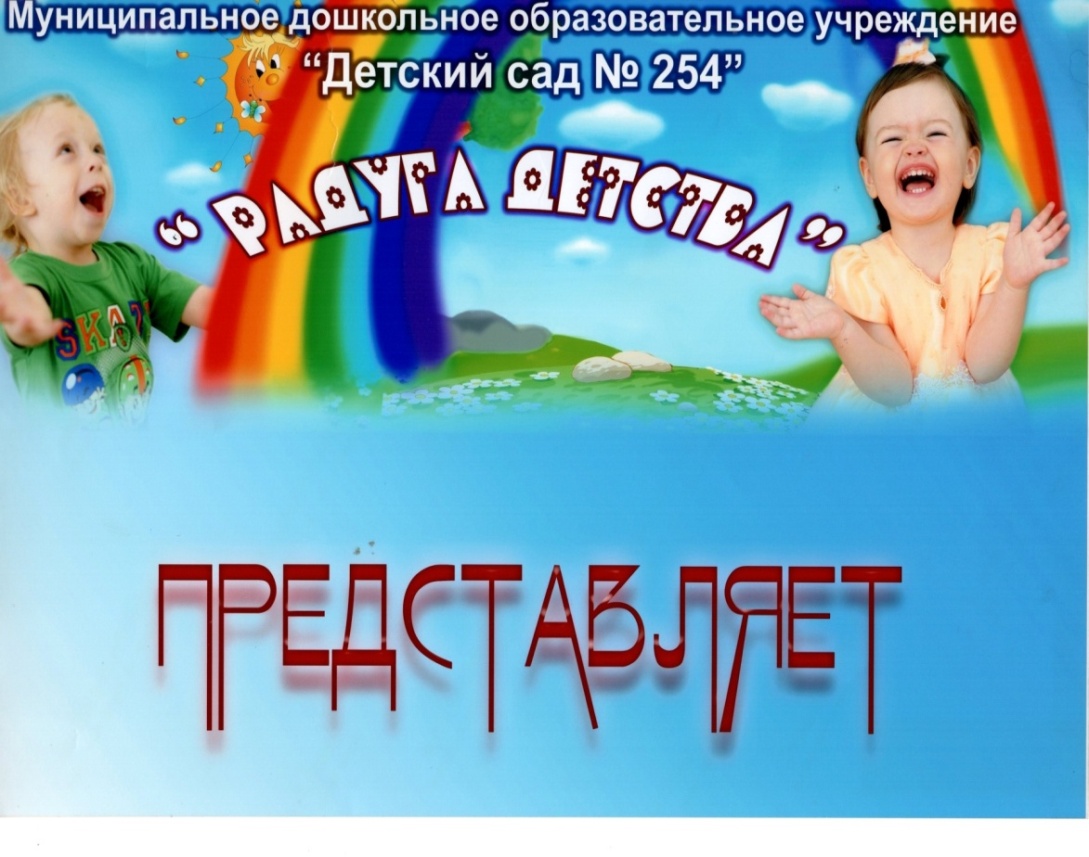 I 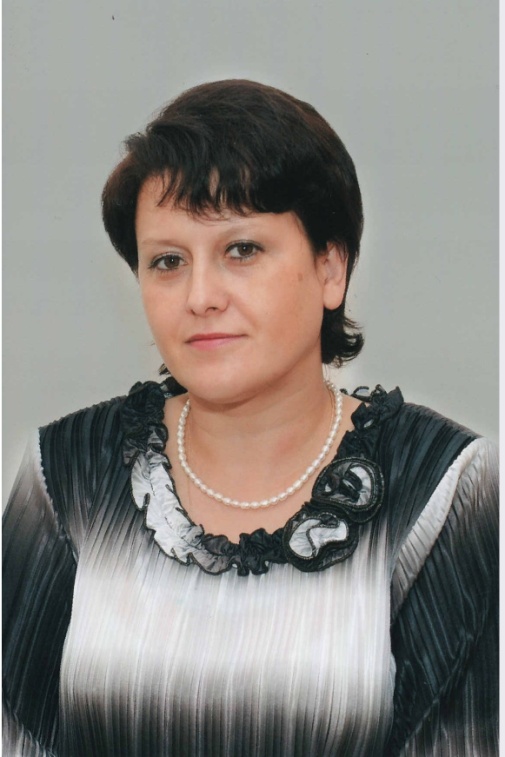   Барсукова Светлана Алексеевна   Заведующий МБДОУ «Детский сад №254»г. Барнаул, 2019Почему Вы выбрали эту профессию?Всякое дело нужно любить, чтобы хорошо его делать, и я счастлива, так как мне удалось найти  это любимое дело. Профессия педагога  для меня - это образ жизни, это не занятие в какой-то определенный временной период - это сама жизнь, требующая умения ее любить, заражать этой любовью других и дарить ее ежеминутно и большим и маленьким людям.  Я оказалась одной из тех людей, кто по зову души работает в мире детства. Начала свой профессиональный путь с учителя начальных классов, затем поработала  воспитателем детского сада, и, вот уже в течение  одиннадцати лет  работаю заведующим дошкольного образовательного учреждения.Считаю, что именно от руководителя зависит психологический климат, творческая атмосфера и результативность деятельности коллектива. Мой  коллектив и я – это настоящая команда инициативных, увлеченных, ответственных людей.  Только в   коллективе единомышленников, работа  становится  интересной,  эффективной, радостной, а жизнь детей -  наполненной открытием смыслов и ценностей, любви, заботы, созидания.Никакие программы, технологии и технические средства не принесут ожидаемых результатов, если не будет в нашей профессии людей, искренне любящих детей, преданных, мастеров своего дела. Я горжусь своим коллективом.Что Вы считаете своим высшим достижением в работе с детьмиСоздание условий в дошкольном учреждении (заинтересованного коллектива, рабочей программы, картинной галереи, центров художественно-эстетического развития в каждой возрастной группе и др.) для открытия воспитанниками художественной культуры Алтайского края.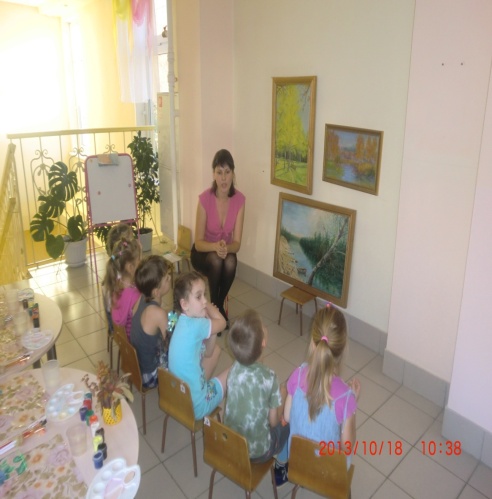 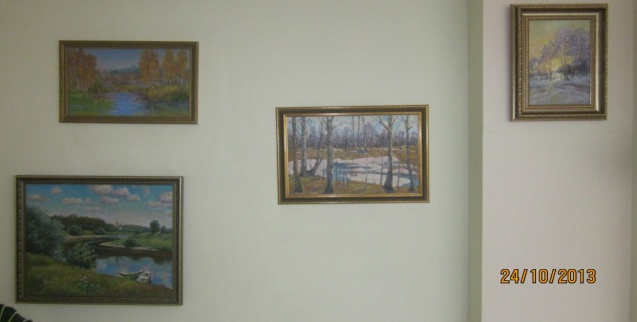                          (работа с детьми в галереи детского сада)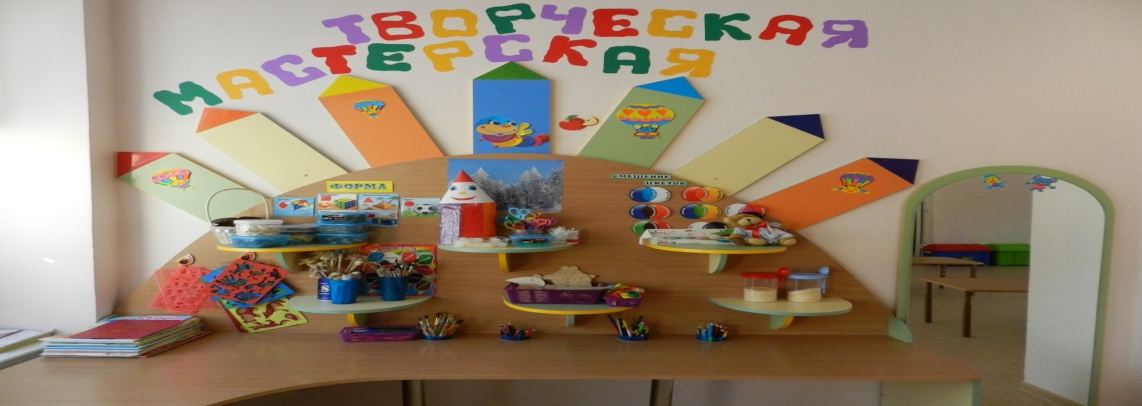             (центр художественно-продуктивной деятельности в группах)Ваши основные принципы работы с детьмиУвидеть, разглядеть, не пропустить в ребенке все  то лучшее, что в нем есть, и дать импульс к самосовершенствованию через развитие творчества.Для успешного взаимодействия  с детьми необходимо завоевать  доверие и авторитет. Нужно быть честными с детьми и обязательными.Не навредить,  быть терпеливым,  настойчивым, помнить, что дети индивидуальны.Почему Вы решили участвовать в Конкурсе?Участие в конкурсе  является для меня  почетным и престижным. Это один из способов самосовершенствования. Создавая конкурсную работу, участник анализирует уже достигнутое и прогнозирует дальнейший путь, активизируя свой потенциал, умения. Тем самым поднимается на ступень выше в своём развитии.Как Вы представляете идеальную образовательную организацию в будущемДетский сад будущего —  координирующий центр сотрудничества с семьей ребенка,  эффективно использующий  новаторские идеи и передовые  технологии в образовательном процессе. Это  институт детства, занимающийся вопросами поддержки и оптимизации естественных процессов развития детей, их воспитания, обучения и развития, имеющий   комфортную и гибкую предметно – развивающую среду.                                                Мой подход к работе с детьмиИскусство заключает в себе большой потенциал для развития личности человека.  Общение дошкольников с произведениями искусства имеет познавательно-обогащающее значение, помогает развитию и совершенствованию чувств, вкусов, активно способствует росту эстетического сознания ребенка, его нацеленности на созидательную деятельность. Поэтому считаю своей задачей, как руководителя, вести научно-практический поиск оптимизации образовательно-воспитательного процесса и инновационных форм организации художественного образования воспитанников дошкольной образовательной организации. Основная цель деятельности педагогического коллектива - выстраивание образовательного процесса в дошкольном учреждении на основе  регионального компонента в соответствии с требованиями ФГОС,  посредством создания системы работы по художественно-эстетическому воспитанию, обеспечивающей эмоциональное благополучие каждого ребенка, развитие его духовного, творческого потенциала, создание условий для его самореализации.Одним из аспектов инновационной деятельности  выступает комплексно-тематическое планирование, ориентированное на полихудожественное развитие детей дошкольного возраста через создание условий для приобщения к художественной культуре Алтайского края.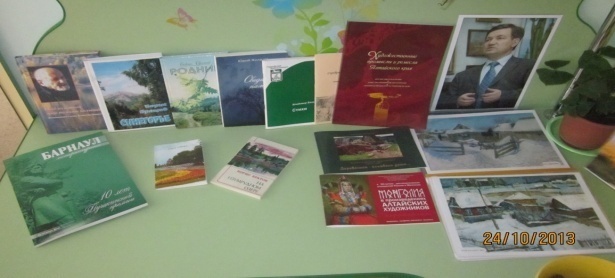 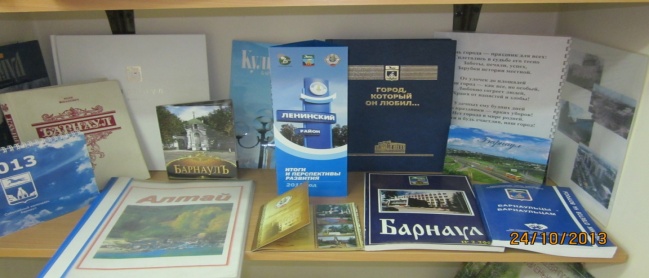                           (центры с краеведческим материалом)Особенностью планирования является  тематическое знакомство дошкольников с искусством, историей, культурой, традициями  Алтайского края, города Барнаула, через активное использование педагогами краеведческого материала по художественной культуре: произведений поэтов и писателей, композиторов и художников города и края. В перспективном плане работы помесячно определены цели и задачи, тематика образовательной деятельности, пути их достижения, а также формы и методы организации образовательного процесса.  В течение месяца решаются задачи,  подчиненные определенной теме, в разных видах художественно-эстетической деятельности, где инициатива принадлежит ребенку, его познавательно-творческой активности.    Материал содержания расположен концентрически от одной возрастной группы к другой, постепенно усложняясь, например:-«Искусство родного города раскрывает тайны» (тема в сентябре) предполагает знакомство дошкольников с  культурными центрами родного города: театрами, выставочными залами, картинными галереями, памятниками архитектуры, искусства, которое начинается со знакомства с галереей детского сада, представленной картинами Барнаульских и Алтайских художников. Это открытие ребенком способов познания мира в процессе приобщения к искусству, которое создали люди, родившиеся на Алтайской земле. - «Осень» (тема в октябре), «Зимняя палитра родного края» (тема в  январе), «Мы рассматриваем и слушаем мир» (тема в апреле) позволяют увидеть красоту родной природы через непосредственное общение с ней, любование, созерцание. Рассматривание  неповторимых пейзажей – гор и равнин, рек и озер, водопадов и пещер, бескрайних степей – нашедших  свое отражение в многочисленных пейзажах алтайских художников, является неисчерпаемым источником эстетических впечатлений дошкольников.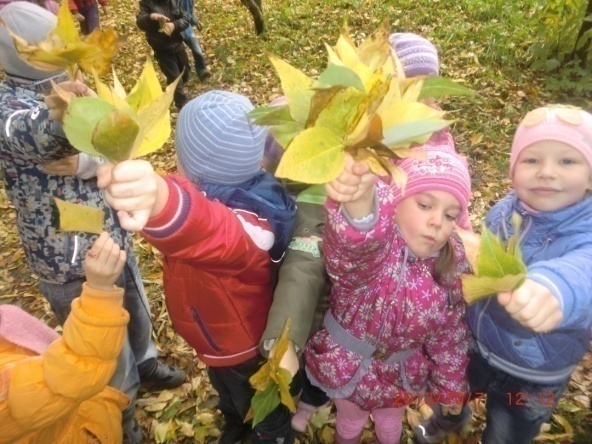 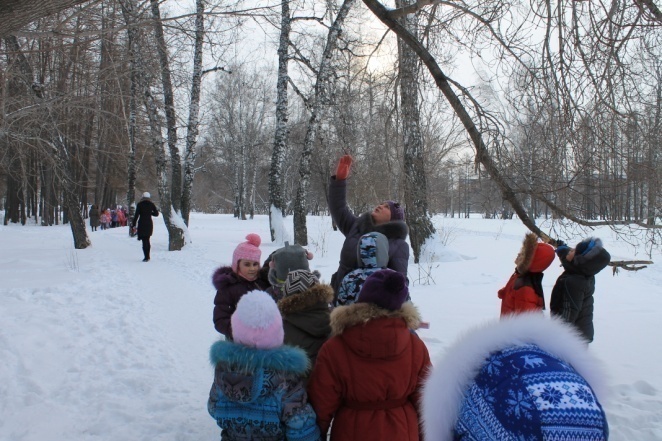                             (экскурсии в парк в разное время года)  - «Дела давно минувших дней» (тема в ноябре) помогает воспитанникам  понять связь времен, знакомит с традициями русского народа, проживающего на территории Алтайского края, его  бытом, укладом жизни, ремеслами. Познавая историю родного края, играя с народными игрушками, дети усваивают мудрость народа, его духовное богатство, доброту, жизнелюбие.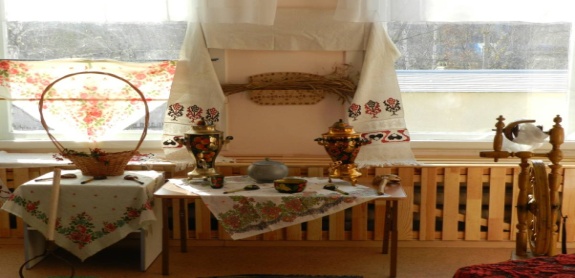 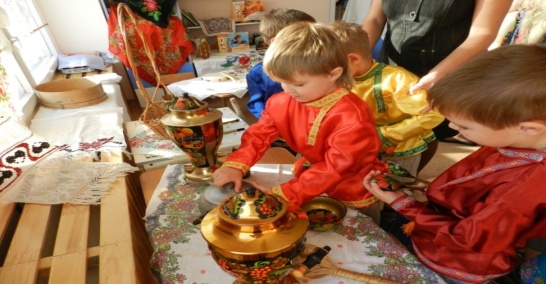                                                (мини музей старины)- «Новогодний Барнаул» (тема в декабре) знакомит  дошкольников с поистине  сказочно оформленным новогодним городом. Ребенок   не только впитывает прекрасное, учится им любоваться и оценивать, он еще и сам активно участвует в создании прекрасного в искусстве, жизни, самостоятельно создает продукты  творчества. - «Милый сердцу уголок - город над Обью» (тема в феврале) представляет  дошкольникам  архитектуру родного города, её историю, современные строения и архитектурные памятники, как национальное достояние своей страны.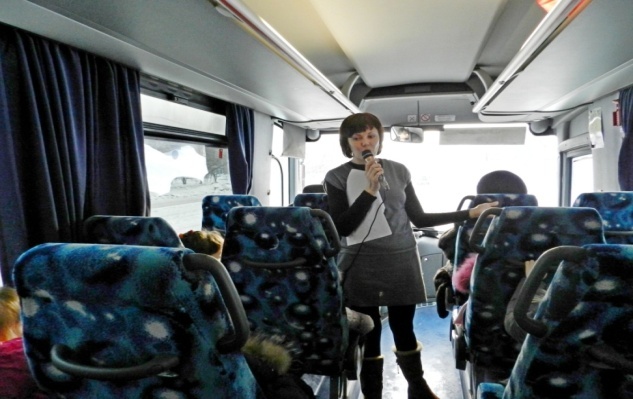                           (экскурсии по историческим местам)- «Театральный Барнаул» (тема в марте) погружает в мир театрального искусства, позволяя ребенку заглянуть  в закулисье. Знакомит с театрами города,  историей их создания,  профессиями людей, которые работают в театре.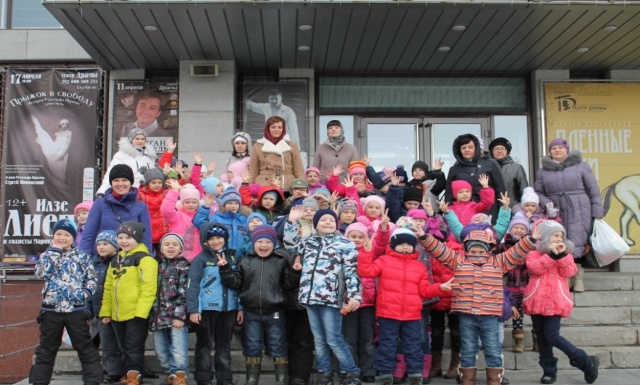 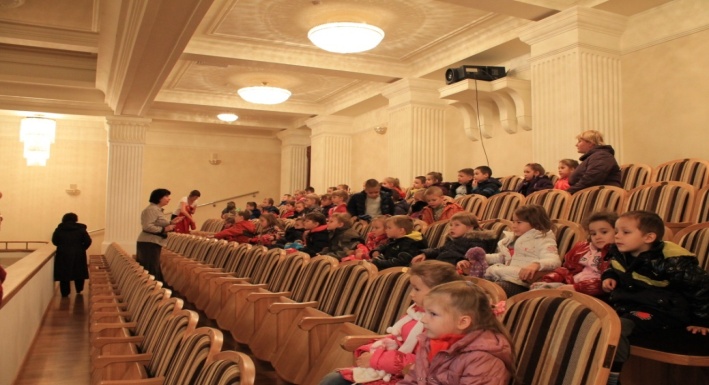                                   (посещение театров Барнаула)- «Родной уголок в весенних красках» (тема в мае) с помощью живописи (натюрмортов) ребенок осваивает искусство понимания и принятия гармонии  весенней природы своего города.   Вызывает у детей активный интерес, эмоциональный отклик на художественные произведения, желание внимательно рассматривать натюрморт, любоваться красотой первоцветов, распустившейся  сирени, необычностью их  цвета, сочетанием предметов, композиций.Тема каждого месяца представлена  разделами: «Мир вокруг нас», «Поиграй-ка», «Творческая мастерская»,  «Наши праздники».Взаимодействие педагогов и воспитанников осуществляется с учетом дифференцированного подхода и включает разнообразные формы: непосредственно - образовательную деятельность, праздники, развлечения, тематические музыкальные вечера, дидактические игры, выставки рисунков и поделок, кружковую  работу; свободную  художественную деятельность; организацию спектаклей,  конкурсов, выставок, фестивалей; деятельность в мини-музеях; участие в городских и краевых детских мероприятиях  и т.д.Полученные ребенком представления о родном крае, трансформированные через художественное творчество становятся ближе и понятнее для него, прочно закрепляются в сознании ребенка. По результатам мониторинговых исследований можно сделать вывод о ежегодном росте интереса детей к художественно-творческой деятельности, использовании в собственной жизнедеятельности познаний и представлений о родном городе и крае, высоком уровне познавательной активности воспитанников: 2013год - 78%,  2014год -  82%, 2015 год -   89%. 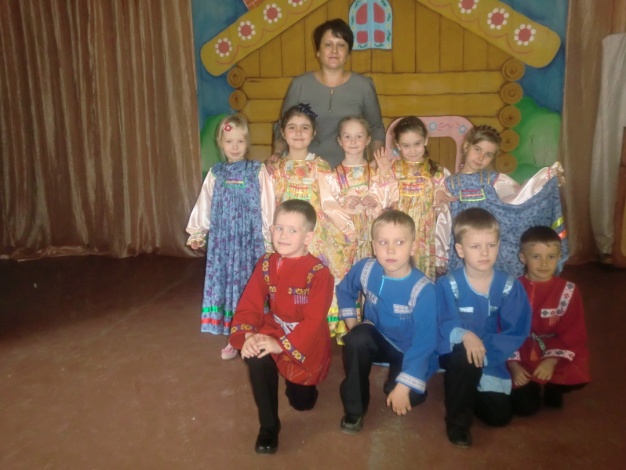                   (участие детей в краевом фестивале «Солнцеворот»)Адаптация в практике разработанной в ходе инновационной деятельности системы работы позволят усилить воспитательную направленность содержания образования, пробудить у детей любовь к родному краю, бережное отношение к культурному достоянию города,  а также способствовать гармоничному художественно-эстетическому развитию личности. НАГРАДЫ МБДОУ «ДЕТСКИЙ САД №254»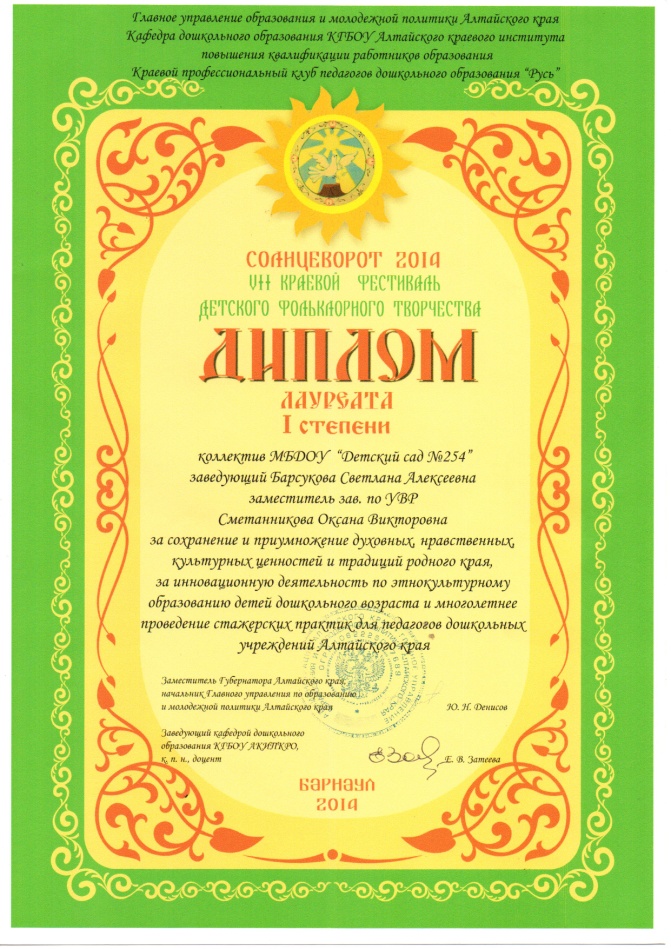 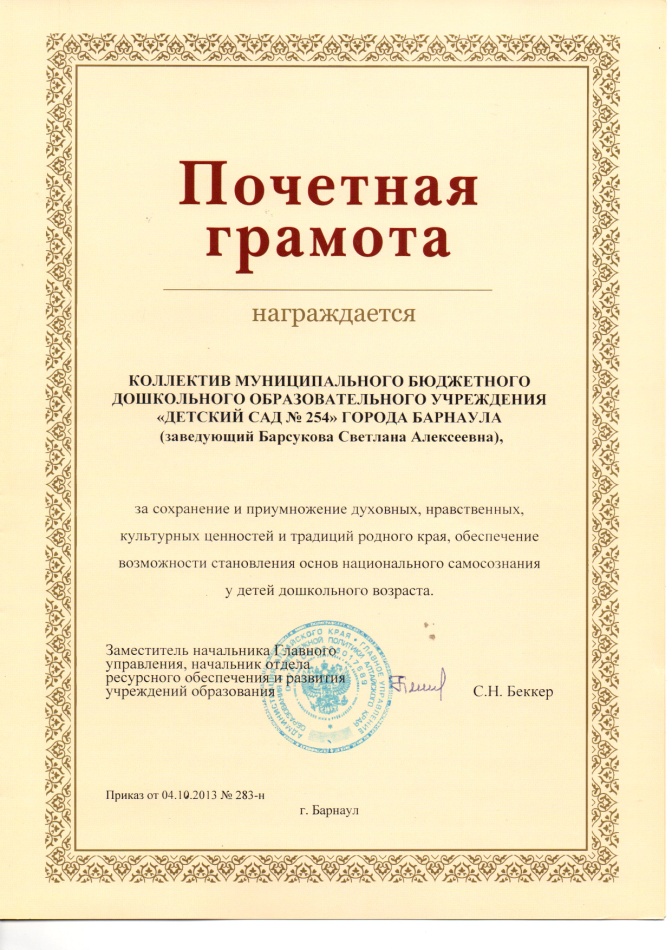 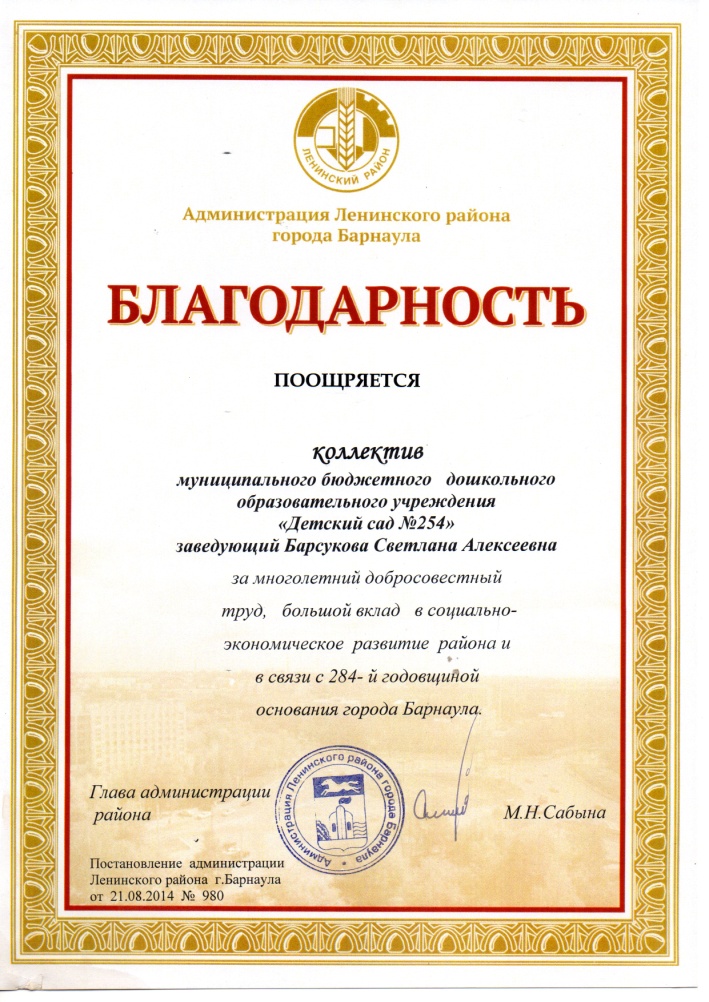 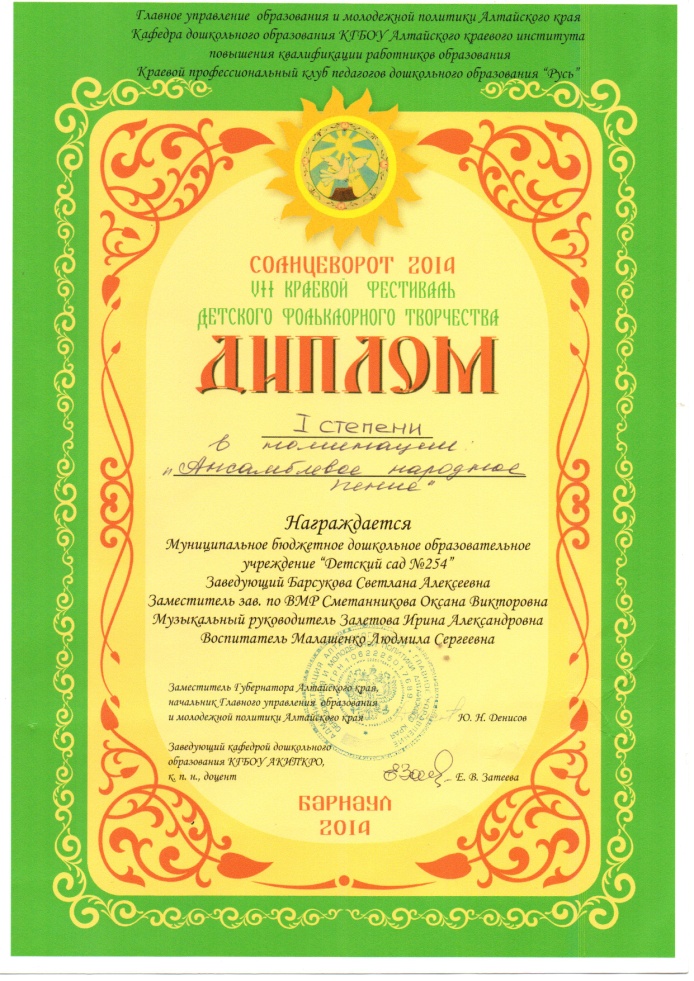 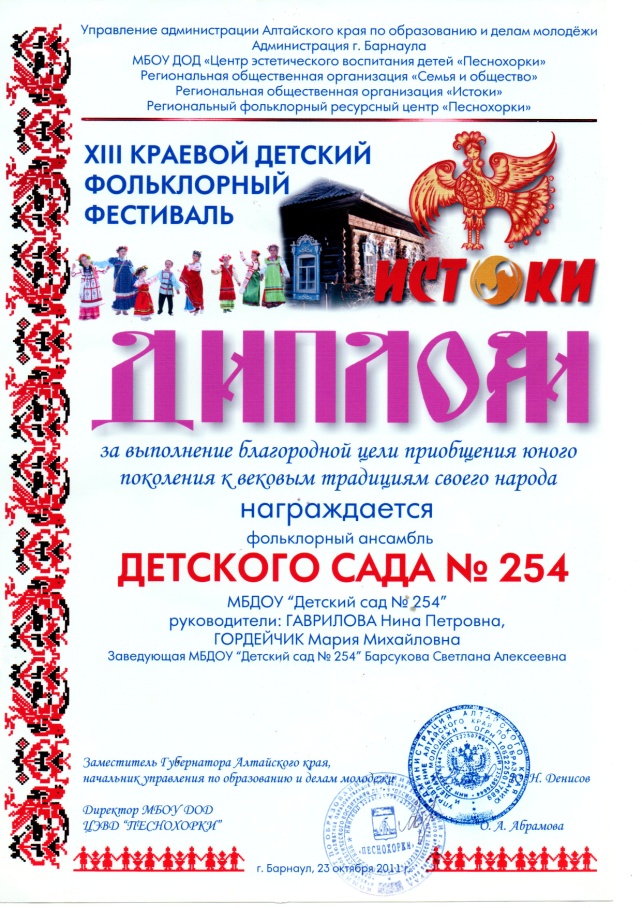 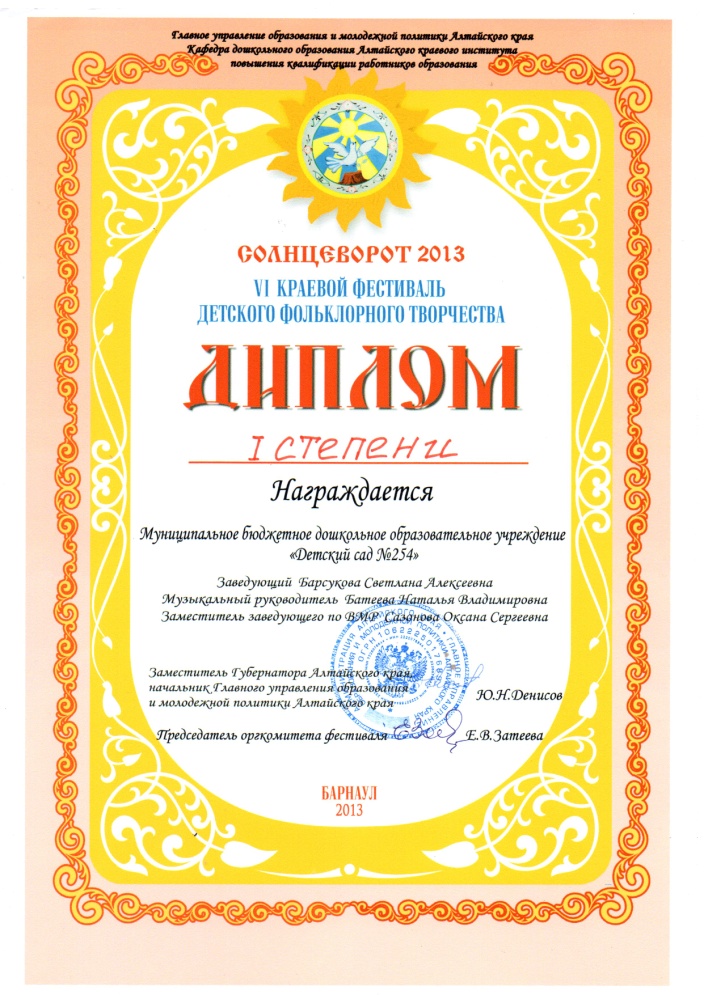 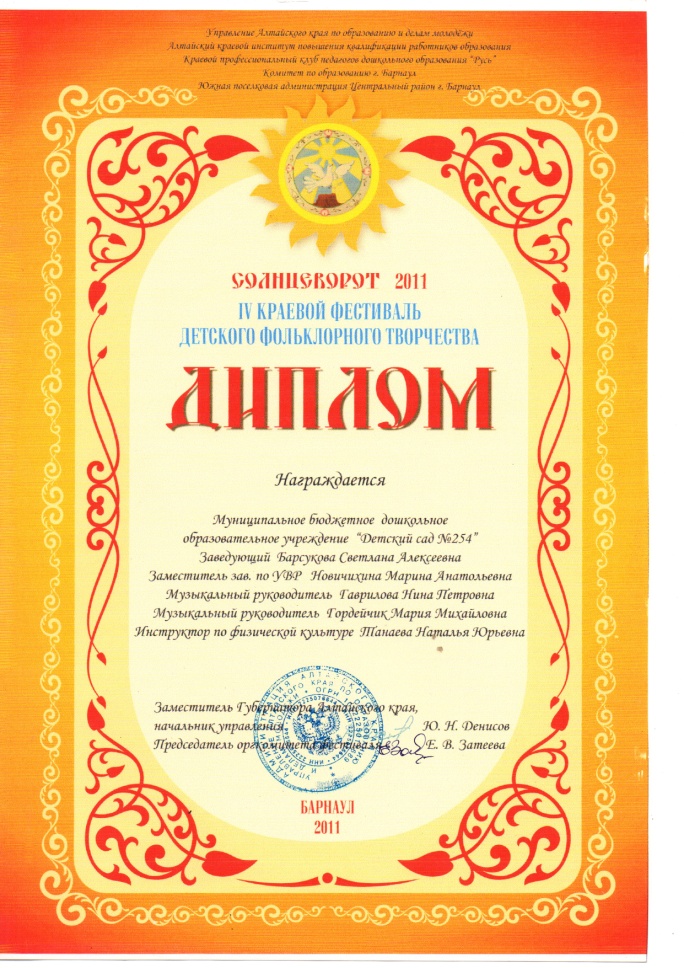 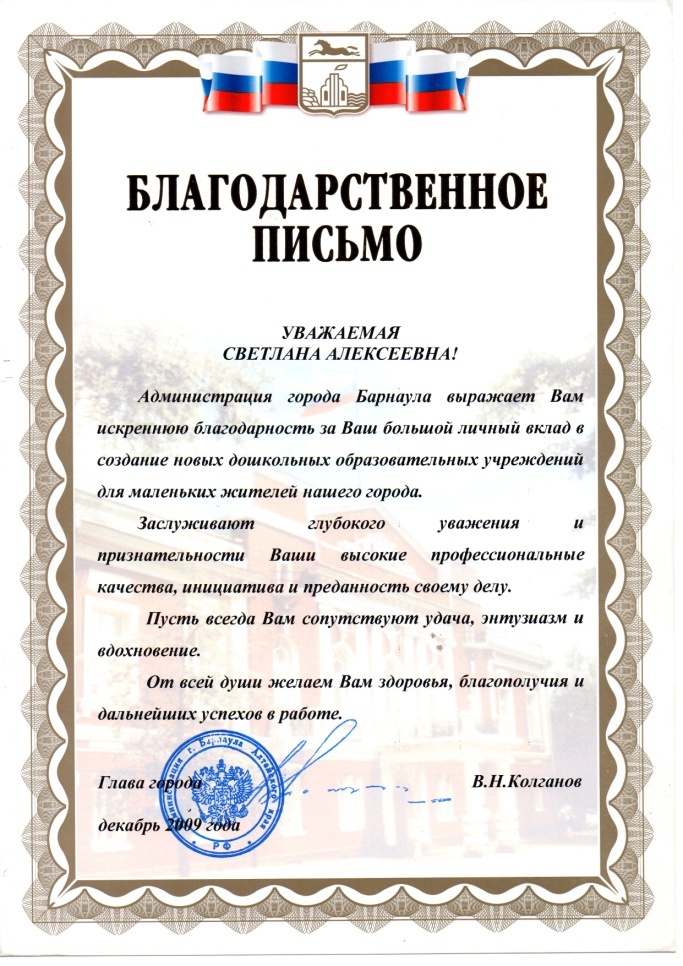 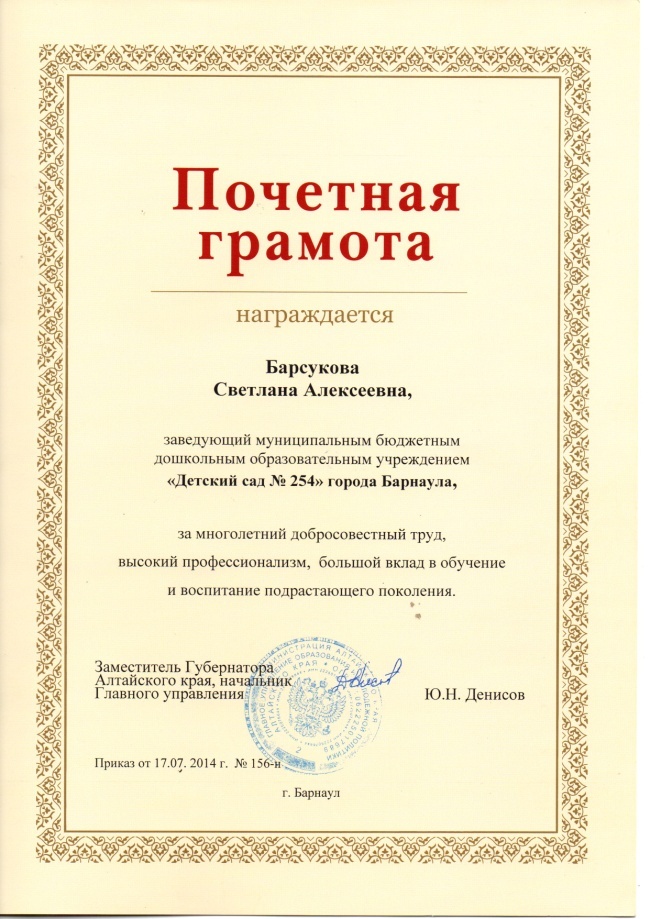 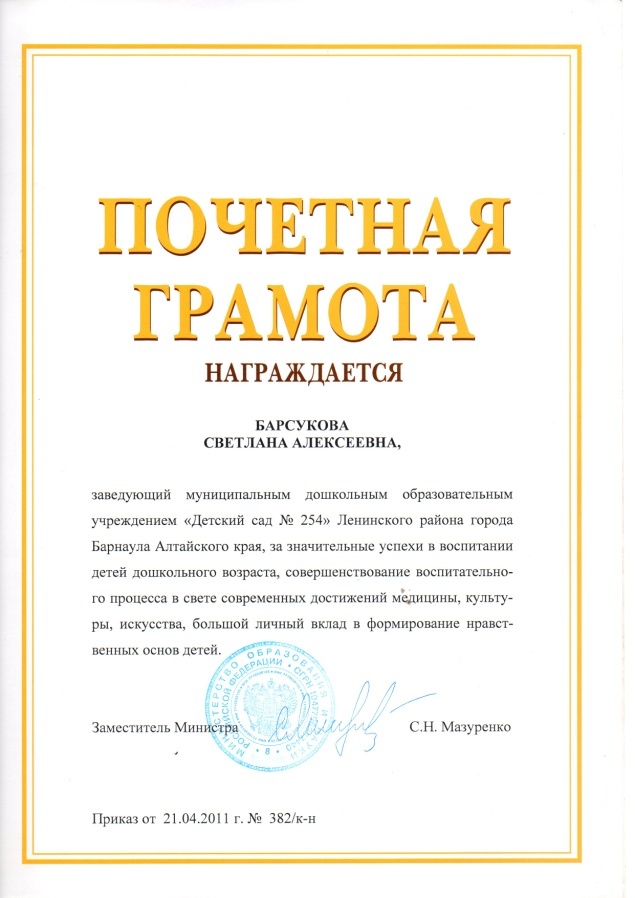 